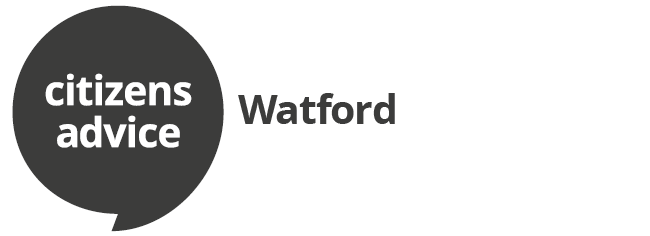 Client permission and consent formWhen we record and use your personal information we: only access it when we have a good reason, only share what is necessary and relevant and we don’t sell it to commercial organisations.We need to record information about you to help with your enquiry. We have a legitimate interest to do this. Please let us know if you’d like more information about how we’ll use your data.    	We need your consent to record and use your special category personal data We need your explicit consent to use some information, including your ethnicity, religion, health conditions, sexual orientation and trade union membership.If you agree, we’ll use this information, which is known as ‘special category personal data’ to: give you advice, help us gather data to improve our service and support our research in a way that you can’t be identified.We’ll make sure all your information is kept safe in our secure case management system.By ticking the boxes below you consent to Citizens Advice recording the special category personal data you choose to provide Citizens Advice. Yes, I consent to you holding information on my (please tick all of those you agree to)Ethnicity ☐ 		               Health Condition ☐   		            Religion ☐   				Sexual orientation ☐		 Trade Union membership ☐       Can we contact you for feedback? We want to make sure the service you receive meets your needs. To help us understand how we’re doing and to improve our service, we may want to contact you at a later date to ask for your feedback. Sometimes we need a trusted research organisation to help us do that. We’ll decide who we contact for feedback based on the services you used and the advice area. We may also use your special category data so that we hear from different groups.Please tick the box below if you agree to us getting in touch and also let us know how you’d prefer to be contacted.☐ I agree to Citizens Advice selecting me for feedback using my information and contacting me I give permission to be contacted for feedback by:  (please tick below all that apply). ☐ Email         ☐ Home phone            ☐ Mobile               ☐ Mobile (by text message)  First name:  First name:  Last name:  Last name:  Title:  Date of birth:  Date of birth:  Postcode:Address:Can we send you a letter? ☐Yes ☐ NoAddress:Can we send you a letter? ☐Yes ☐ NoE-mail address:Can we send you email?  ☐ Yes   ☐  NoE-mail address:Can we send you email?  ☐ Yes   ☐  NoMobile:Can we leave voicemail?      ☐ Yes   ☐  NoHome phone:Can we leave voicemail?      ☐ Yes   ☐  NoPlease tick your preferred contact methods:  ☐ Email         ☐  Home             ☐  Mobile               ☐  LetterPlease tick your preferred contact methods:  ☐ Email         ☐  Home             ☐  Mobile               ☐  LetterNational insurance number:National insurance number:Please do not give my information to Test and Trace                                                     ☐Please do not give my information to Test and Trace                                                     ☐Signature: Date: 